Отдел  образования и молодежной политики администрации Мариинско - Посадского района на Ваше письмо №13 от 14.01.2021 г. представляет информацию по количеству вакансий в дошкольных и общеобразовательных организациях, организациях дополнительного образования.Приложение: на 3 листахЗаместитель главы администрации-начальник отдела образования и молодежной политики  Мариинско-Посадского района 			                                       С. В. Арсентьева 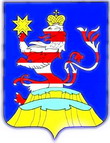 ЧАВАШ РEСПУБЛИКИН СЕНТЕРВАРРИ РАЙОНАДМИНИСТРАЦИЙЁНВЕРЕНТУ ТАТА САМРАКСЕНПОЛИТИКИН ПАЙЁОТДЕЛ ОБРАЗОВАНИЯ И МОЛОДЕЖНОЙ ПОЛИТИКИ АДМИНИСТРАЦИИ МАРИИНСКО-ПОСАДСКОГО РАЙОНАЧУВАШСКОЙ РEСПУБЛИКИ.Мариинский Посад,  ул.Николаева, д.47тел.: 2-14-42, факс: 2-14-42,e-mail: metodc@cbx.ru,№   21              от   28.01.2021 г.ЧАВАШ РEСПУБЛИКИН СЕНТЕРВАРРИ РАЙОНАДМИНИСТРАЦИЙЁНВЕРЕНТУ ТАТА САМРАКСЕНПОЛИТИКИН ПАЙЁОТДЕЛ ОБРАЗОВАНИЯ И МОЛОДЕЖНОЙ ПОЛИТИКИ АДМИНИСТРАЦИИ МАРИИНСКО-ПОСАДСКОГО РАЙОНАЧУВАШСКОЙ РEСПУБЛИКИ.Мариинский Посад,  ул.Николаева, д.47тел.: 2-14-42, факс: 2-14-42,e-mail: metodc@cbx.ru,№   21              от   28.01.2021 г.ЧАВАШ РEСПУБЛИКИН СЕНТЕРВАРРИ РАЙОНАДМИНИСТРАЦИЙЁНВЕРЕНТУ ТАТА САМРАКСЕНПОЛИТИКИН ПАЙЁОТДЕЛ ОБРАЗОВАНИЯ И МОЛОДЕЖНОЙ ПОЛИТИКИ АДМИНИСТРАЦИИ МАРИИНСКО-ПОСАДСКОГО РАЙОНАЧУВАШСКОЙ РEСПУБЛИКИ.Мариинский Посад,  ул.Николаева, д.47тел.: 2-14-42, факс: 2-14-42,e-mail: metodc@cbx.ru,№   21              от   28.01.2021 г.БУ ЧР ДПО «Чувашский республиканскийинститут образования»